Planinsko društvo Nazarje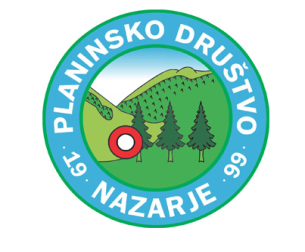 Savinjska cesta 4Nazarje  3331www. pdrustvo-nazarje.siV A B I L OVabimo vas na 17. redni občni zbor Planinskega društva Nazarje, ki bo v petek, 4. marca 2016 z začetkom ob 18.00 uriv dvorani Doma kulture v Nazarjah. Dnevni red:Pozdrav predsednika  Izvolitev organov zboraPoročila o delu v letu 2015Razprava po poročilihRazrešnica staremu vodstvu in volitve novega vodstva PD NazarjePrograma dela in finančni plan za leto 2016Podelitev priznanjPozdravi gostovRaznoOd 17.20 do 17.40 si boste lahko v Muzeju Vrbovec ogledali razstavo fotografij 3. fotografskega natečaja z naslovom PD Nazarje v letu 2015.Nazarje , 22. februar 2016Vljudno vabljeni!                                                                                            Marjan  Ostruh                                                                                     Predsednik PD Nazarje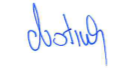 